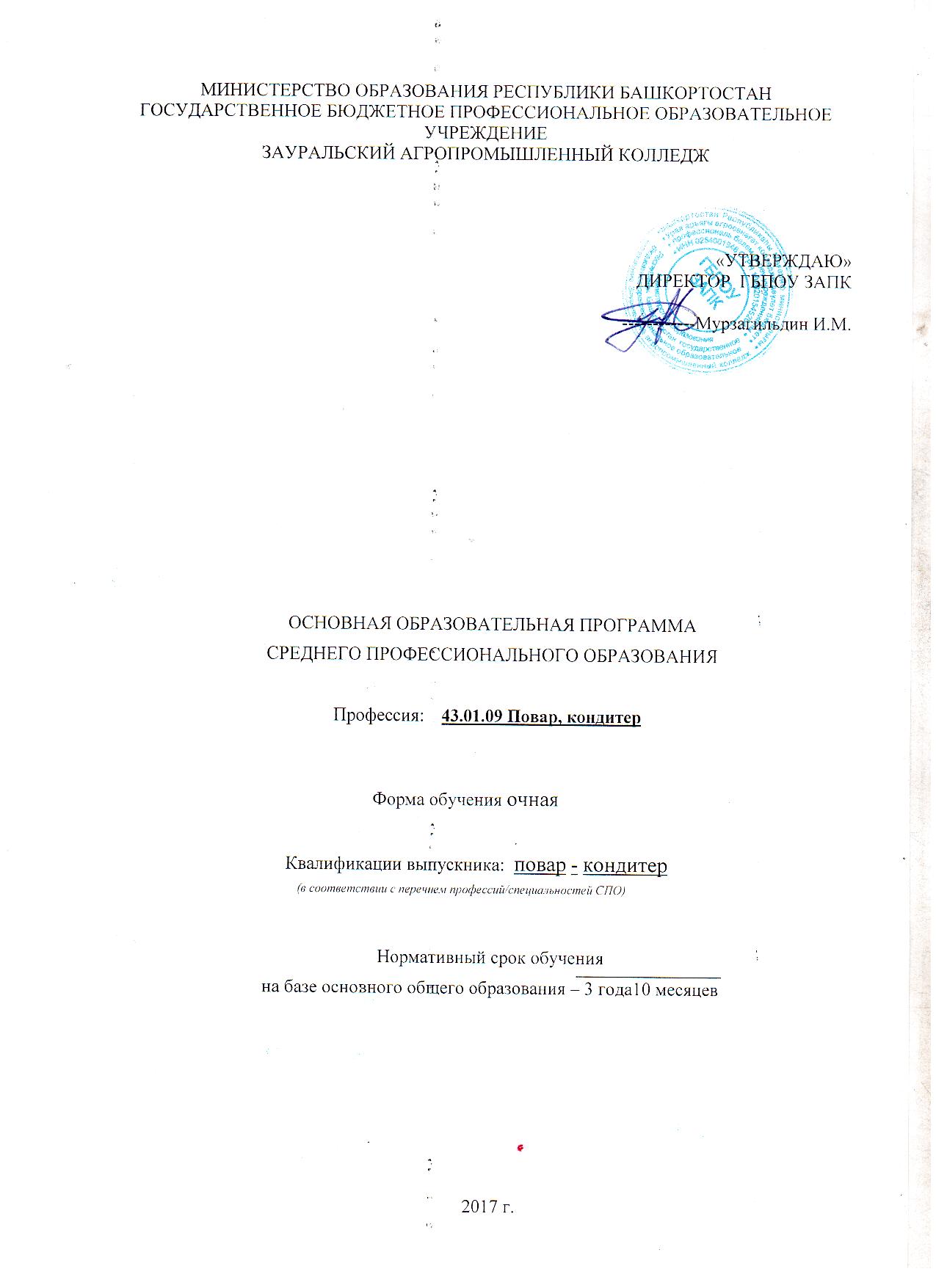     Основная профессиональная образовательная программа образовательного учреждения среднего профессионального образования ГБПОУ Зауральский агропромышленный колледж составлена на основе федерального государственного образовательного стандарта по профессии                 43.01.09 Повар, кондитер.СОДЕРЖАНИЕ 1. Общие положения1.1. Нормативно-правовые основы разработки основной профессиональной образовательной программы 1.2. Нормативный срок освоения программы2. Характеристика профессиональной деятельности выпускников и требования к результатам освоения основной профессиональной образовательной программы 2.1. Области профессиональной деятельности 2.2. Виды профессиональной деятельности и компетенции2.3.Требования к результатам освоения основной профессиональной образовательной программы среднего профессионального образования по профессии 43.01.09 Повар, кондитер2.4. Специальные требования 3. Документы, определяющие содержание и организацию образовательного процесса. 3.1Учебный план 4. Материально-техническое обеспечение реализации основной профессиональной образовательной программы .5. Оценка результатов освоения основной профессиональной образовательной программы 5.1. Контроль и оценка достижений обучающихся5.2. Организация государственной итоговой аттестации выпускников6.Приложения: Рабочие программы учебных дисциплин и профессиональных модулей.6.1. Программы учебных дисциплин общеобразовательного цикла.6.1.1   Программа ОУД.01.1  Русский язык6.1.2.  Программа ОУД.01.2 Литература6.1.3.  Программа ОУД. 02 Иностранный язык6.1.4.  Программа ОУД. 03 Математика6.1.5.  Программа ОУД.04  История6.1.6.  Программа ОУД.05 Физическая культура6.1.7.   Программа ОУД.06  Основы безопасности жизнедеятельности6.1.8.   Программа ОУД. 08 Физика6.1.9.   Программа ОУД.10 Обществознание6.1.10. Программа ОУД.16 География6.1.11. Программа ОУД.17 Экология6.2. Программы профильных дисциплин6.2.1 ОУД.07 Информатика6.2.2 ОУД.09 Химия6.2.3 ОУД.15 Биология6.2.4 ОУД.18 Башкирский язык6.2.5 ОУД.19 Основы проектной деятельности6.3. Программы дисциплин общепрофессионального учебного цикла  6.3.1. Программа ОП.1 Основы микробиологии, физиологии питания, санитарии и гигиены. 6.3.2. Программа ОП.2 Основы товароведения продовольственных товаров6.3.3. Программа ОП.3 Техническое оснащение и организация рабочего места6.3.4. Программа ОП.4 Экономические и правовые основы производственной  деятельности6.3.5. Программа ОП.5 Основы калькуляции и учета6.3.6. Программа ОП.6 Охрана труда6.3.7.  Программа ОП.7  Иностранный язык в профессиональной деятельности6.3.8. Программа ОП.8 Безопасность жизнедеятельности6.3.9.  Программа ОП.9 Физическая культура6.3.10. Программа ОП.10 Рисование и лепка6.3.11. Программа ОП.11  Национальная кухня6.3. 12. Программа ОП.12 Основы предпринимательской деятельности6.3.13 Программа ОП.13 Экологические основы природопользования6.4. Программы профессиональных модулей профессионального учебного цикла6.4.1. Программа ПМ.1 Приготовление и подготовка к реализации полуфабрикатов для блюд, кулинарных изделий разнообразного ассортимента. 6.4.2.  Программа ПМ.2 Приготовление, оформление и подготовка к реализации горячих блюд, кулинарных изделий, закусок разнообразного ассортимента. 6.4.3. Программа ПМ.3  Приготовление, оформление и подготовка  к реализации холодных блюд, кулинарных изделий, закусок разнообразного ассортимента. 6.4.4. Программа ПМ.4 Приготовление, оформление и подготовка к реализации холодных и горячих сладких блюд, десертов, напитков разнообразного ассортимента.6.4.5. Программа ПМ.5 Приготовление, оформление и подготовка к реализации хлебобулочных, мучных кондитерских изделий разнообразного ассортимента.6.5.   Программы практик6.5. 1. Программа учебной практики6.5.2.  Программа производственной практикиРаздел 1. Общие положения1.1. Настоящая основная профессиональная образовательная программа по профессии среднего профессионального образования (далее – ОПОП СПО) разработана для реализации образовательной программы на базе основного общего образования на основе федерального государственного образовательного стандарта среднего профессионального образования (ФГОС СПО) по профессии 43.01.09 Повар, кондитер, утвержденного Приказом Минобрнауки России от 9 декабря 2016 года № 1569  (зарегистрировано Министерством юстиции России  22 декабря 2016 г. N 44898), на основе требований федерального государственного образовательного стандарта среднего общего образования (ФГОС ООО), утвержденного Приказом Минобрнауки РФ от 17 мая 2012 г. № 413(в редакции от 29.06.2017г.) и в соответствии с Примерной основной образовательной программой  подготовки квалифицированных рабочих, служащих по профессии 43.01.09 Повар, кондитер (регистрационный номер в реестре примерных образовательных программ СПО  43.01.09 -170331, дата регистрации 31.03.2017 года). ОПОП СПО определяет объем и содержание среднего профессионального образования по профессии среднего профессионального образования 43.01.09 Повар, кондитер, планируемые результаты освоения образовательной программы, условия образовательной деятельности.1.2. Нормативные основания для разработки ПООП:Федеральный закон от 29 декабря 2012 г. №273-ФЗ «Об образовании в Российской Федерации» (с изменениями и дополнениями);Приказ Минобрнауки России от 9 декабря 2016 г. № 1569 «Об утверждении федерального государственного образовательного стандарта среднего профессионального образования по профессии 43.01.09 Повар, кондитер (зарегистрирован Министерством юстиции Российской Федерации 22 декабря 2016 г., регистрационный №44898);Приказ Минобрнауки России от 17 мая 2012 г. № 413 «Об утверждении федерального государственного образовательного стандарта среднего общего образования (в редакции от 29.06.2017г.)- Письмо Министерства образования и науки Российской Федерации от 17 марта 2015 г. № 06-259 «О направлении доработанных рекомендаций по организации поучения среднего общего образования в пределах освоения образовательных программ среднего профессионального образования на базе основного общего образования с учетом требований ФГОС СПО и получаемой профессии\специальности среднего профессионального образования»;Приказ Минобрнауки России от 14 июня 2013 г. № 464 «Об утверждении Порядка организации и осуществления образовательной деятельности по образовательным программам среднего профессионального образования»  (с изменениями и дополнениями);Приказ Минобрнауки России от 16 августа 2013 г. № 968 «Об утверждении Порядка проведения государственной итоговой аттестации по образовательным программам среднего профессионального образования» (зарегистрирован Министерством юстиции Российской Федерации 1 ноября 2013 г., регистрационный № 30306) (с изменениями и дополнениями);Приказ Минобрнауки России от 18 апреля 2013 г. № 291 «Об утверждении Положения о практике обучающихся, осваивающих основные профессиональные образовательные программы среднего профессионального образования» (с изменениями и дополнениями).  Приказ Министерства труда и социальной защиты Российской Федерации от                  29 сентября 2014 г. N 667н "О реестре профессиональных стандартов (перечне видов профессиональной деятельности)" (зарегистрирован Министерством юстиции Российской Федерации 19 ноября 2014 г., регистрационный N 34779).-          Приказ Министерства труда и социальной защиты Российской Федерации от 08.09.2015г. № 610н « Об утверждении профессионального стандарта «Повар» (зарегистрирован Министерством юстиции Российской Федерации 29.09.2015 года            N 39023).-  Приказ Министерства труда и социальной защиты Российской Федерации от 07.09.2015 года № 597н « Об утверждении профессионального стандарта «Кондитер» (зарегистрирован Министерством юстиции Российской Федерации 21.09.2015 года, регистрационный N 38940).- Приказ  Министерства труда и социальной защиты Российской Федерации от 1 декабря 2015 г. N 914н  «Об утверждении профессионального стандарта «Пекарь»    (зарегистрирован Министерством юстиции Российской Федерации 25. 12.2015 года, регистрационный N 40270). 1.3.Нормативный срок освоения программыНормативный срок освоения программы по профессии 43.01.09 Повар, кондитер – на базе основного общего образования – 3 года10 месяцев.ХАРАКТЕРИСТИКА ПРОФЕССИОНАЛЬНОЙ ДЕЯТЕЛЬНОСТИ ВЫПУСКНИКА И ТРЕБОВАНИЯ К РЕЗУЛЬТАТАМ ОСВОЕНИЯ ОСНОВНОЙ ПРОФЕССИОНАЛЬНОЙ ОБРАЗОВАТЕЛЬНОЙ ПРОГРАММЫ2.1. Области профессиональной деятельности выпускника: Области профессиональной деятельности, в которой выпускники, освоившие образовательную программу, могут осуществлять профессиональную деятельность: 33Сервис, оказание услуг населению (торговля, техническое обслуживание, ремонт, предоставление персональных услуг, услуги гостеприимства, общественное питание и пр.)2.2. Виды профессиональной деятельности и компетенцииОбщие компетенцииВиды деятельности и профессиональные компетенции2.3. Требования к результатам освоения основной профессиональной образовательной программы среднего профессионального образования по профессии 43.01.09 Повар, кондитер2.4. Специальные требованияВведены новые дисциплины в соответствии с региональными требованиями, потребностями работодателей и спецификой деятельности образовательного учреждения.ОП.10 Рисование и лепкаВ результате освоения учебной дисциплины обучающийся должен уметь:- выполнять упражнения по рисованию;- рисовать различного вида орнамент;- рисовать с натуры предметы геометрической формы;- рисовать с натуры предметы домашнего обихода;- рисовать фрукты и овощи;- рисовать с натуры пирожные и торты различной формы;- рисовать торты различной конфигурации, используя выразительные средства композиции;- выполнять лепку фруктов, овощей, цветов и растительного орнамента;- выполнять лепку макетов тортов, используя законы композиции;В результате освоения учебной дисциплины обучающийся должен знать:- технику рисунка и ее многообразие- технику выполнения рисунка с натуры;- технику выполнения рисунка с натуры пирожных и тортов;- композицию в рисунке, последовательность работы над рисунком;- законы композиции, выразительные средства композиции;- композиция тортов;- технику лепки элементов украшения для тортов;- технику лепки макетов различной формы.Результатами освоения учебной дисциплины Основы рисования и лепки являются:1) развитие личности обучающихся средствами предлагаемого для изучения учебного предмета, курса: развитие общей культуры обучающихся, их мировоззрения, ценностно-смысловых установок, развитие познавательных, регулятивных и коммуникативных способностей, готовности и способности к саморазвитию и профессиональному самоопределению;2) овладение систематическими знаниями и приобретение опыта осуществления целесообразной и результативной деятельности;3) развитие способности к непрерывному самообразованию, овладению ключевыми компетентностями, составляющими основу умения: самостоятельному приобретению и интеграции знаний, коммуникации и сотрудничеству, эффективному решению (разрешению) проблем, осознанному использованию информационных и коммуникационных технологий, самоорганизации и саморегуляции;4) обеспечение академической мобильности и (или) возможности поддерживать избранное направление образования;5) обеспечение профессиональной ориентации обучающихся.ОП.11 Национальная кухняЗнание данной дисциплины необходимо для становления специалиста высокого профессионального уровня в области производства кулинарной продукции. Цель преподавания дисциплины состоит в формировании у студентов знаний и представлений о традициях питания, взаимосвязи религиозных мировоззрений и кулинарии у народов стран СНГ, Балтии, и Средней Азии.Основными задачами дисциплины являются: изучение ассортимента национальных блюд и правил их подачи, традиционных источников сырья и способах его кулинарной обработки.В результате освоения учебной дисциплины обучающийся должен знать/понимать: -Основные виды сырья используемого в кухне народов стран СНГ, Балтии, Западной Европы и Восточной Азии.-Основные способы, методы и приемы, и режимы механической и тепловой кулинарной обработки, применяемые в технологии национальных блюд.- Основные виды национальной посуды, инвентаря, оборудования.-Ассортимент традиционных блюд.- Современное кулинарное искусство в национальных традициях.- Особенности технологии и подачи праздничных блюд национальной кухни.        В результате освоения учебной дисциплины обучающийся должен уметь:- Разрабатывать последовательность технологических операций при изготовлении национальных блюд, изделий, напитков.-Ориентироваться в нормативной документации по технологии кулинарной продукции национального ассортимента.-Приготовлять блюда, напитки, кулинарные и кондитерские изделия национальной кухни в рамках данной программы.-Подбирать и рационально использовать сырье, соответствующее определенной национальной кухне.-Оформлять и подавать блюда в соответствии с национальными традициями.   Дисциплина «Национальная кухня» способствует формированию следующих общих компетенций:ОК 1. Понимать сущность и социальную значимость своей будущей профессии, проявлять к ней устойчивый интерес.ОК 2. Организовывать собственную деятельность, исходя из цели и способов ее достижения, определенных руководителем.ОК 3. Анализировать рабочую ситуацию, осуществлять текущий и итоговый контроль, оценку и коррекцию собственной деятельности, нести ответственность за результаты своей работы.ОК 4. Осуществлять поиск информации, необходимой для эффективного выполнения профессиональных задач.ОК 5. Использовать информационно-коммуникационные технологии в профессиональной деятельности.ОК 6. Работать в команде, эффективно общаться с коллегами, руководством, клиентами.Дисциплина «Национальная кухня» способствует формированию следующих профессиональных компетенцийПК 1.1. Производить первичную обработку, нарезку и формовку традиционных видов овощей и плодов, подготовку пряностей и приправ.ПК 1.2. Готовить и оформлять основные и простые блюда и гарниры из традиционных видов овощей и грибов.ПК 2.1. Производить подготовку зерновых продуктов, жиров, сахара, муки, яиц, молока для приготовления блюд и гарниров.ПК 2.2. Готовить и оформлять каши и гарниры из круп и риса, простые блюда из бобовых и кукурузы.ПК 2.3. Готовить и оформлять простые блюда и гарниры из макаронных изделий.ПК 2.4. Готовить и оформлять простые блюда из яиц и творога.ПК 2.5. Готовить и оформлять простые мучные блюда из теста с фаршем.ПК 3.1. Готовить бульоны и отвары.ПК 3.2. Готовить простые супы.ПК 3.4. Готовить простые холодные и горячие соусы.ПК 4.1. Производить обработку рыбы с костным скелетом.ПК 4.2. Производить приготовление или подготовку полуфабрикатов из рыбы с костным скелетом.ПК 4.3. Готовить и оформлять простые блюда из рыбы с костным скелетом.ПК 5.1. Производить подготовку полуфабрикатов из мяса, мясных продуктов и домашней птицы.ПК 5.2. Производить обработку и приготовление основных полуфабрикатов из мяса, мясопродуктов и домашней птицы.ПК 5.3. Готовить и оформлять простые блюда из мяса и мясных продуктов.ПК 5.4. Готовить и оформлять простые блюда из домашней птицы.ПК 6.1. Готовить бутерброды и гастрономические продукты порциями.ПК 6.2. Готовить и оформлять салаты.ПК 6.3. Готовить и оформлять простые холодные закуски.ПК 6.4. Готовить и оформлять простые холодные блюда.ПК 7.1. Готовить и оформлять простые холодные и горячие сладкие блюда.ПК 7.2. Готовить простые горячие напитки.ПК 7.3. Готовить и оформлять простые холодные напитки.ПК 8.1. Готовить и оформлять простые хлебобулочные изделия и хлеб.ПК 8.2. Готовить и оформлять основные мучные кондитерские изделия.ПК 8.3. Готовить и оформлять печенье, пряники, коврижки.ПК 8.4. Готовить и использовать в оформлении простые и основные отделочные полуфабрикаты.ОП. 12 Основы предпринимательской деятельностиВ результате освоения учебной дисциплины обучающийся должен знать:- алгоритм действий по созданию  предприятия малого бизнеса в соответствии с выбранными приоритетами:- нормативно-правовую базу предпринимательской  деятельности; - состояние  и тенденции развития предпринимательства в Пензенской области;-  способы поддержки развития малого предпринимательства в Пензенской области;- основы экономики  предприятия.В результате освоения учебной дисциплины обучающийся должен уметь:- выбирать организационно-правовую форму предпринимательской деятельности; - заполнять формы заявления на регистрацию ИП и юридического лица; - применять различные методы исследования рынка; - принимать управленческие решения в повседневной деловой жизни; - собирать и анализировать информацию из различных источников; - использовать знания основ предпринимательства и разрабатывать бизнес-план; - проводить презентации.ОП.13 Экологические основы природопользования  В результате освоения дисциплины обучающийся  должен уметь:- анализировать и прогнозировать экологические последствия различных видов производственной деятельности;- анализировать причины возникновения экологических аварий и катастроф;- выбирать методы, технологии и аппараты утилизации газовых выбросов, стоков, твердых отходов;- оценивать состояние экологии окружающей среды на производственном объекте.- В результате освоения дисциплины обучающийся  должен знать:- виды и классификацию природных ресурсов, условия устойчивого состояния экосистем;- задачи охраны окружающей среды, природоресурсный потенциал и охраняемые природные территории Российской Федерации;- основные источники и масштабы образования отходов производства;- основные источники техногенного воздействия на окружающую среду, способы предотвращения и улавливания выбросов, методы очистки промышленных сточных вод, принципы работы аппаратов обезвреживания и очистки газовых выбросов и стоков производств;- правовые основы, правила и нормы природопользования и экологической безопасности;- принципы и методы рационального природопользования, мониторинга окружающей среды, экологического контроля и экологического регулирования;- принципы и правила международного сотрудничества в области природопользования и охраны окружающей среды.Документы, определяющие содержание и организацию образовательного процесса3.1 Учебный план    УЧЕБНЫЙ ПЛАНпо программе подготовки квалифицированных рабочих, служащихпо профессии  среднего профессионального образования43.01.09 Повар, кондитерКвалификация:  повар, кондитер.Форма обучения – очнаяНормативный срок обучения на базе основного общего образования- 3 года 10 месяцев4. Требования к материально-техническому оснащению образовательной программыПеречень кабинетов, лабораторий, мастерских и других помещений4.1. Требования к материально-техническому оснащению образовательной программы 4.1.1. Учебные аудитории предназначены для проведения занятий всех видов, предусмотренных образовательной программой, в том числе групповых и индивидуальных консультаций, текущего контроля и промежуточной аттестации. Для самостоятельной работы предусмотрена библиотека, компьютерный класс с выходом в сеть Интернет. Мастерские и лаборатории оснащены  оборудованием, техническими средствами обучения .Перечень специальных помещений.Кабинеты:Социально-экономических дисциплин, оснащенный оборудованием:рабочее место преподавателя;посадочные места по количеству обучающихся;комплекты учебно-наглядных пособий по предметам; комплекты раздаточных материалов.техническими средствами обучения:персональный компьютер, проектор и/или интерактивная доскаМикробиологии, физиологии питания, санитарии и гигиены, оснащенный оборудованием:рабочее место преподавателя;посадочные места по количеству обучающихся;комплект учебно-наглядных пособий по предмету «Основы микробиологии, физиологии питания, санитарии и гигиены»; комплекты раздаточных материалов.техническими средствами обучения:персональный компьютер, проектор и/или интерактивная доскаТовароведения продовольственных товаров, оснащенный оборудованием:рабочее место преподавателя;посадочные места по количеству обучающихся;комплект учебно-наглядных пособий по предмету «Основы товароведения продовольственных товаров»; комплекты раздаточных материалов.техническими средствами обучения:персональный компьютер, проектор и/или интерактивная доскаТехнологии кулинарного и кондитерского производства, оснащенный оборудованием:рабочее место преподавателя;посадочные места по количеству обучающихся;комплекты учебно-наглядных пособий; комплекты раздаточных материалов.техническими средствами обучения:персональный компьютер, проектор и/или интерактивная доскаИностранного языка, оснащенный оборудованием:рабочее место преподавателя;посадочные места по количеству обучающихся;комплект учебно-наглядных пособий;комплекты раздаточных материалов.техническими средствами обучения:персональный компьютер, проектор и/или интерактивная доска.Безопасности жизнедеятельности и охраны труда, оснащенный оборудованием:рабочее место преподавателя;посадочные места по количеству обучающихся;комплект учебно-наглядных пособий по безопасности жизнедеятельности; охране труда;раздаточный материал по гражданской обороне; охране труда;плакаты и печатные наглядные пособия по дисциплинам;карточки индивидуального опроса обучающихся по дисциплинам;нормативно-правовые источники;макет автомата Калашникова; винтовки пневматические;индивидуальные средства защиты (респираторы, противогазы, ватно-марлевые повязки);общевойсковой защитный комплект;сумки и комплекты медицинского оснащения для оказания первой медицинской и доврачебной помощи;учебная литература.техническими средствами обучения:персональный компьютер, проектор и/или интерактивная доска Технического оснащения и организации рабочего места, оснащенный оборудованием:рабочее место преподавателя;посадочные места по количеству обучающихся;комплект учебно-наглядных пособий;комплекты раздаточных материалов.техническими средствами обучения:персональный компьютер, проектор и/или интерактивная доска.Лаборатории: Учебная кухня ресторана (с зонами для приготовления холодных, горячих блюд, кулинарных изделий, сладких блюд, десертов и напитков), оснащенная оборудованием:Рабочее место преподавателя.Место для презентации готовой кулинарной продукции (обеденный стол, стулья, шкаф для столовой посуды).Технические средства обучения (компьютер, средства аудиовизуализации, мультимедийные и интерактивные обучающие материалы).Основное и вспомогательное технологическое оборудование:Весы настольные электронные; Пароконвектомат;  Конвекционная печь или жарочный шкаф;Микроволновая печь;Расстоечный шкаф;Плита электрическая;  Фритюрница;  Электрогриль (жарочная поверхность);Шкаф холодильный;  Шкаф морозильный;Шкаф шоковой заморозки;Льдогенератор;  Тестораскаточная машина;Планетарный миксер;Блендер (ручной с дополнительной насадкой для взбивания);Мясорубка;Овощерезка или процессор кухонный;Слайсер;  Куттер или бликсер (для тонкого измельчения продуктов) или процессор кухонный;Миксер для коктейлей;Соковыжималки (для цитрусовых, универсальная);Машина для вакуумной упаковки;  Кофемашина с капучинатором;Ховоли (оборудование для варки кофе на песке);Кофемолка;Газовая горелка (для карамелизации);Набор инструментов для карвинга;Овоскоп;Нитраттестер;Машина посудомоечная;Стол производственный с моечной ванной;Стеллаж передвижной;Моечная ванна двухсекционная.Учебный кондитерский цех , оснащенный оборудованием:            Рабочее место преподавателя.Место для презентации готовых хлебобулочных, мучных кондитерских изделий (обеденный стол, стулья, шкаф для столовой посуды).Технические средства обучения (компьютер, средства аудиовизуализации, мультимедийные и интерактивные обучающие материалы).Основное и вспомогательное технологическое оборудование:Весы настольные электронные Конвекционная печьМикроволновая печьПодовая печь (для пиццы)Расстоечный шкафПлита электрическая Шкаф холодильный Шкаф морозильныйШкаф шоковой заморозки ЛьдогенераторФризерТестораскаточная машина (настольная)Планетарный миксер (с венчиками: прутковый, плоско-решетчатый, спиральный)Тестомесильная машина (настольная)Миксер (погружной)МясорубкаКуттер или процессор кухонныйСоковыжималки (для цитрусовых, универсальная)Пресс для пиццы Лампа для карамели Аппарат для темперирования шоколадаГазовая горелка (для карамелизации)Термометр инфрокрасныйТермометр со щупом ОвоскопМашина для вакуумной упаковкиПроизводственный стол с моечной ваннойПроизводственный стол с деревянным покрытиемПроизводственный стол с мраморным покрытием (охлаждаемый)Моечная ванна (двухсекционная)Стеллаж передвижной	Спортивный комплексЗалы:Библиотека, читальный зал с выходом в интернетАктовый зал4.1.2. Требования к оснащению баз практикРеализация образовательной программы предполагает обязательную учебную и производственную практику.Учебная практика реализуется в мастерских профессиональной образовательной организации и требует наличия оборудования, инструментов, расходных материалов, обеспечивающих выполнение всех видов работ, определенных содержанием программ профессиональных модулей, в том числе оборудования и инструментов, используемых при проведении чемпионатов WorldSkills и указанных в инфраструктурных листах конкурсной документации WorldSkills по компетенции «Поварское и кондитерское дело» (или их аналогов). Производственная практика реализуется в организациях общественного питания, обеспечивающих деятельность обучающихся в профессиональной области.       Оборудование предприятий и технологическое оснащение рабочих мест производственной практики должно соответствовать содержанию профессиональной деятельности и дать возможность обучающемуся овладеть профессиональными компетенциями по всем видам деятельности, предусмотренных программой, с использованием современных технологий, материалов и оборудования.4.2. Требования к кадровым условиямРеализация образовательной программы обеспечивается педагогическими работниками образовательной организации, а также лицами, привлекаемыми к реализации образовательной программы на условиях гражданско-правового договора, в том числе из числа руководителей и работников организаций, направление деятельности которых соответствует области профессиональной деятельности 33 Сервис, оказание услуг населению (торговля, техническое обслуживание, ремонт, предоставление персональных услуг, услуги гостеприимства, общественное питание и пр.) и имеющих стаж работы в данной профессиональной области не менее 3 лет.Квалификация педагогических работников образовательной организации должна отвечать квалификационным требованиям, указанным в профессиональном стандарте «Педагог профессионального обучения, профессионального образования и дополнительного профессионального образования», утвержденном приказом Министерства труда и социальной защиты Российской Федерации от 8 сентября 2015 г. № 608н.Педагогические работники, привлекаемые к реализации образовательной программы, должны получать дополнительное профессиональное образование по программам повышения квалификации, в том числе в форме стажировки в организациях, направление деятельности которых соответствует области профессиональной деятельности 33 Сервис, оказание услуг населению (торговля, техническое обслуживание, ремонт, предоставление персональных услуг, услуги гостеприимства, общественное питание и пр.), не реже 1 раза в 3 года с учетом расширения спектра профессиональных компетенций.Доля педагогических работников (в приведенных к целочисленным значениям ставок), обеспечивающих освоение обучающимися профессиональных модулей, имеющих опыт деятельности не менее 3 лет в организациях, направление деятельности которых соответствует области профессиональной деятельности 33 Сервис, оказание услуг населению (торговля, техническое обслуживание, ремонт, предоставление персональных услуг, услуги гостеприимства, общественное питание и пр.), в общем числе педагогических работников, реализующих образовательную программу, должна быть не менее 25 процентов.Оценка результатов освоения основной профессиональной образовательной программыКонтроль и оценка освоения основных видов профессиональной деятельности, профессиональных и общих компетенций  Оценка   освоения основной профессиональной образовательной программы включает текущий контроль знаний, промежуточную аттестацию студентов по учебным дисциплинам и профессиональным модулям, государственную итоговую аттестацию.          Оценка качества подготовки обучающихся и выпускников осуществляется в двух основных направлениях:-оценка уровня освоения дисциплин;-оценка освоенных профессиональных и общих компетенций. Для аттестации обучающихся на соответствие их персональных достижений требованиям ОПОП по профессии  43.01.09 Повар, кондитер создаются фонды оценочных средств. ФОС для промежуточной аттестации разрабатываются и утверждаются предметно-цикловой комиссией. Программа государственной итоговой аттестации согласовывается с   профильными предприятиями и утверждается директором ГБПОУ «КМК».   Текущий контроль и промежуточная аттестация студентов, обучающихся по профессии  43.01.09 Повар, кондитер проводится в соответствии с  Положением о промежуточной аттестации и государственной итоговой аттестации студентов  государственного бюджетного профессионального образовательного учреждения Пензенской области «Кузнецкий многопрофильный колледж», проводимых в форме  демонстрационного экзамена.  Текущая аттестация осуществляется преподавателем в процессе проведения практических занятий, а также выполнения  домашних заданий. Промежуточная аттестация осуществляется по всем разделам ОПОП  в соответствии с учебным планом. Количество экзаменов в процессе промежуточной аттестации студентов не превышает 8 экзаменов в учебном году, а количество зачетов - 10. В указанное количество не входят экзамены и зачеты по физической культуре. Промежуточная аттестации проводится в отведенное время:- промежуточная аттестация в форме экзамена проводится в день, освобожденный от других форм учебной нагрузки; - промежуточная аттестация в форме зачета или дифференцированного зачета проводится за счет часов, отведенных на освоение соответствующей учебной дисциплины или профессионального модуля.      Основными формами промежуточной аттестации являются: экзамен, зачет, дифференцированный зачет. При освоении программ профессиональных модулей в последнем семестре его изучения формой итоговой аттестации по модулю является  квалификационный экзамен, который представляет собой форму независимой оценки результатов обучения с участием работодателей; по его итогам возможно присвоение выпускнику определенной квалификации. Квалификационный экзамен  проверяет готовность обучающегося к выполнению указанного вида профессиональной деятельности и выявляет уровень его компетенций, определенных в разделе «Требования к результатам освоения ОПОП» ФГОС СПО. Условием допуска к квалификационному экзамену является успешное освоение обучающимися всех элементов программы профессионального модуля: теоретической части модуля (МДК) и практик.  Знания, умения и компетенции по учебным дисциплинам, междисциплинарным курсам и профессиональным модулям определяются оценками «отлично» («5»), «хорошо» («4»), «удовлетворительно» («3»), «неудовлетворительно» («2»), «зачтено» («зачет»).5.2 Организация государственной итоговой аттестации выпускников     Государственная итоговая аттестация  (ГИА) проводится  в форме защиты выпускной квалификационной работы в виде демонстрационного экзамена. Выпускная квалификационная работа способствует систематизации и закреплению знаний выпускника по профессии 43.01.09 Повар, кондитер     при решении конкретных задач, а также определению уровня подготовки выпускника к самостоятельной профессиональной деятельности.    Тематика выпускной квалификационной работы должна соответствовать содержанию одного или нескольких профессиональных модулей, входящих в образовательную программу.    На ГИА отводится 2 недели. Программа ГИА, требования к ВКР, а также критерии оценки знаний доводятся до сведения обучающихся, не позднее, чем за шесть месяцев  до начала ГИА.              К защите ВКР допускаются лица, завершившие полный курс обучения по профессиональной образовательной программе и успешно прошедшие все предшествующие аттестационные испытания, предусмотренные учебным планом.    Лицам, успешно прошедшим ГИА, решением ГЭК присваивается квалификация  повар, кондитер.КодНаименование общих компетенцийОК 01Выбирать способы решения задач профессиональной деятельности, применительно к различным контекстам. ОК 02Осуществлять поиск, анализ и интерпретацию информации, необходимой для выполнения задач профессиональной деятельности. ОК 03Планировать и реализовывать собственное профессиональное и личностное развитие. ОК 04Работать в коллективе и команде, эффективно взаимодействовать с коллегами, руководством, клиентами. ОК 05Осуществлять устную и письменную коммуникацию на государственном языке с учетом особенностей социального и культурного контекста. ОК 06Проявлять гражданско-патриотическую позицию, демонстрировать осознанное поведение на основе традиционных общечеловеческих ценностей. ОК 07Содействовать сохранению окружающей среды, ресурсосбережению, эффективно действовать в чрезвычайных ситуациях. ОК 08Использовать средства физической культуры для сохранения и укрепления здоровья в процессе профессиональной деятельности и поддержания необходимого уровня физической подготовленности.ОК 09Использовать информационные технологии в профессиональной деятельности. ОК 10Пользоваться профессиональной документацией на государственном и иностранном языке. ОК 11Планировать предпринимательскую деятельность в профессиональной сфере. КодНаименование видов деятельности и профессиональных компетенцийВПД 1Приготовление и подготовка к реализации полуфабрикатов для блюд, кулинарных изделий разнообразного ассортимента: ПК 1.1Подготавливать рабочее место, оборудование, сырье, исходные материалы для обработки сырья, приготовления полуфабрикатов в соответствии с инструкциями и регламентами. ПК 1.2Осуществлять обработку, подготовку овощей, грибов, рыбы, нерыбного водного сырья, мяса, домашней птицы, дичи, кролика.ПК 1.3Проводить приготовление и подготовку к реализации полуфабрикатов разнообразного ассортимента для блюд, кулинарных изделий из рыбы и нерыбного водного сырья. ПК 1.4Проводить приготовление и подготовку к реализации полуфабрикатов разнообразного ассортимента для блюд, кулинарных изделий из мяса, домашней птицы, дичи, кролика. ВПД.2Приготовление, оформление и подготовка к реализации горячих блюд, кулинарных изделий, закусок разнообразного ассортимента:ПК 2.1Подготавливать рабочее место, оборудование, сырье, исходные материалы для приготовления горячих блюд, кулинарных изделий, закусок разнообразного ассортимента в соответствии с инструкциями и регламентами. ПК 2.2Осуществлять приготовление, непродолжительное хранение бульонов, отваров разнообразного ассортимента.ПК 2.3Осуществлять приготовление, творческое оформление и подготовку к реализации супов разнообразного ассортимента. ПК 2.4Осуществлять приготовление, непродолжительное хранение горячих соусов разнообразного ассортимента.ПК 2.5Осуществлять приготовление, творческое оформление и подготовку к реализации горячих блюд и гарниров из овощей, грибов, круп, бобовых, макаронных изделий разнообразного ассортимента. ПК 2.6. Осуществлять приготовление, творческое оформление и подготовку к реализации горячих блюд, кулинарных изделий, закусок из яиц, творога, сыра, муки разнообразного ассортимента. ПК 2.7. Осуществлять приготовление, творческое оформление и подготовку к реализации горячих блюд, кулинарных изделий, закусок из рыбы, нерыбного водного сырья разнообразного ассортимента. ПК 2.8. Осуществлять приготовление, творческое оформление и подготовку к реализации горячих блюд, кулинарных изделий, закусок из мяса, домашней птицы, дичи и кролика разнообразного ассортимента. 3.4.3. Приготовление, оформление и подготовка к реализации холодных блюд, кулинарных изделий, закусок разнообразного ассортимента: ПК 3.1. Подготавливать рабочее место, оборудование, сырье, исходные материалы для приготовления холодных блюд, кулинарных изделий, закусок в соответствии с инструкциями и регламентами. ПК 3.2. Осуществлять приготовление, непродолжительное хранение холодных соусов, заправок разнообразного ассортимента. ПК 3.3. Осуществлять приготовление, творческое оформление и подготовку к реализации салатов разнообразного ассортимента. ПК 3.4. Осуществлять приготовление, творческое оформление и подготовку к реализации бутербродов, канапе, холодных закусок разнообразного ассортимента. ПК 3.5. Осуществлять приготовление, творческое оформление и подготовку к реализации холодных блюд из рыбы, нерыбного водного сырья разнообразного ассортимента. ПК 3.6. Осуществлять приготовление, творческое оформление и подготовку к реализации холодных блюд из мяса, домашней птицы, дичи разнообразного ассортимента. 3.4.4. Приготовление, оформление и подготовка к реализации холодных и горячих сладких блюд, десертов, напитков разнообразного ассортимента: ПК 4.1. Подготавливать рабочее место, оборудование, сырье, исходные материалы для приготовления холодных и горячих сладких блюд, десертов, напитков разнообразного ассортимента в соответствии с инструкциями и регламентами. ПК 4.2. Осуществлять приготовление, творческое оформление и подготовку к реализации холодных сладких блюд, десертов разнообразного ассортимента. ПК 4.3. Осуществлять приготовление, творческое оформление и подготовку к реализации горячих сладких блюд, десертов разнообразного ассортимента. ПК 4.4. Осуществлять приготовление, творческое оформление и подготовку к реализации холодных напитков разнообразного ассортимента. ПК 4.5. Осуществлять приготовление, творческое оформление и подготовку к реализации горячих напитков разнообразного ассортимента. 3.4.5. Приготовление, оформление и подготовка к реализации хлебобулочных, мучных кондитерских изделий разнообразного ассортимента: ПК 5.1. Подготавливать рабочее место кондитера, оборудование, инвентарь, кондитерское сырье, исходные материалы к работе в соответствии с инструкциями и регламентами. ПК 5.2. Осуществлять приготовление и подготовку к использованию отделочных полуфабрикатов для хлебобулочных, мучных кондитерских изделий. ПК 5.3. Осуществлять изготовление, творческое оформление, подготовку к реализации хлебобулочных изделий и хлеба разнообразного ассортимента. ПК 5.4. Осуществлять изготовление, творческое оформление, подготовку к реализации мучных кондитерских изделий разнообразного ассортимента. ПК 5.5. Осуществлять изготовление, творческое оформление, подготовку к реализации пирожных и тортов разнообразного ассортимента. 3.5. Минимальные требования к результатам освоения основных видов деятельности образовательной программы представлены в приложении N 2 к настоящему ФГОС СПО. 3.6. Образовательная организация самостоятельно планирует результаты обучения по отдельным дисциплинам, модулям и практикам, кПК 2.6Осуществлять приготовление, творческое оформление и подготовку к реализации горячих блюд, кулинарных изделий, закусок из яиц, творога, сыра, муки разнообразного ассортимента.ПК 2.7Осуществлять приготовление, творческое оформление и подготовку к реализации горячих блюд, кулинарных изделий, закусок из рыбы, нерыбного водного сырья разнообразного ассортимента.ПК 2.8Осуществлять приготовление, творческое оформление и подготовку к реализации горячих блюд, кулинарных изделий, закусок из мяса, домашней птицы, дичи и кролика разнообразного ассортимента.ВПД.3Приготовление, оформление и подготовка к реализации холодных блюд, кулинарных изделий, закусок разнообразного ассортимента:ПК.3.1Подготавливать рабочее место, оборудование, сырье, исходные материалы для приготовления холодных блюд, кулинарных изделий, закусок в соответствии с инструкциями и регламентами.ПК.3.2Осуществлять приготовление, непродолжительное хранение холодных соусов, заправок разнообразного ассортимента.ПК.3.3Осуществлять приготовление, творческое оформление и подготовку к реализации салатов разнообразного ассортимента.ПК.3.4Осуществлять приготовление, творческое оформление и подготовку к реализации бутербродов, канапе, холодных закусок разнообразного ассортимента.ПК.3.5Осуществлять приготовление, творческое оформление и подготовку к реализации холодных блюд из рыбы, нерыбного водного сырья разнообразного ассортимента.ПК.3.6Осуществлять приготовление, творческое оформление и подготовку к реализации холодных блюд из мяса, домашней птицы, дичи разнообразного ассортимента. ВПД.4Приготовление, оформление и подготовка к реализации холодных и горячих сладких блюд, десертов, напитков разнообразного ассортимента:ПК.4.1Подготавливать рабочее место, оборудование, сырье, исходные материалы для приготовления холодных и горячих сладких блюд, десертов, напитков разнообразного ассортимента в соответствии с инструкциями и регламентами.ПК.4.2Осуществлять приготовление, творческое оформление и подготовку к реализации холодных сладких блюд, десертов разнообразного ассортимента.ПК.4.3Осуществлять приготовление, творческое оформление и подготовку к реализации горячих сладких блюд, десертов разнообразного ассортимента.ПК.4.4Осуществлять приготовление, творческое оформление и подготовку к реализации холодных напитков разнообразного ассортимента.ПК.4.5Осуществлять приготовление, творческое оформление и подготовку к реализации горячих напитков разнообразного ассортимента.ВПД.5Приготовление, оформление и подготовка к реализации хлебобулочных, мучных кондитерских изделий разнообразного ассортимента:ПК.5.1Подготавливать рабочее место кондитера, оборудование, инвентарь, кондитерское сырье, исходные материалы к работе в соответствии с инструкциями и регламентами.ПК.5.2Осуществлять приготовление и подготовку к использованию отделочных полуфабрикатов для хлебобулочных, мучных кондитерских изделий.ПК.5.3Осуществлять изготовление, творческое оформление, подготовку к реализации хлебобулочных изделий и хлеба разнообразного ассортимента.ПК.5.4Осуществлять изготовление, творческое оформление, подготовку к реализации мучных кондитерских изделий разнообразного ассортимента.ПК.5.5Осуществлять изготовление, творческое оформление, подготовку к реализации пирожных и тортов разнообразного ассортимента.Требования к знаниям, умениям, практическому опытуПриготовление и подготовка к реализации полуфабрикатов для блюд, кулинарных изделий разнообразного ассортимента знать: требования охраны труда, пожарной безопасности, производственной санитарии и личной гигиены в организациях питания; виды, назначение, правила безопасной эксплуатации технологического оборудования и правила ухода за ним; требования к качеству, условиям и срокам хранения овощей, грибов, рыбы, нерыбного водного сырья, птицы, дичи, полуфабрикатов из них; рецептуры, методы обработки сырья, приготовления полуфабрикатов; способы сокращения потерь при обработке сырья и приготовлении полуфабрикатов. уметь: подготавливать рабочее место, выбирать, безопасно эксплуатировать оборудование, производственный инвентарь, инструменты, весоизмерительные приборы в соответствии с инструкциями и регламентами; соблюдать правила сочетаемости, взаимозаменяемости, рационального использования сырья и продуктов, подготовки и применения пряностей и приправ; выбирать, применять, комбинировать методы обработки сырья, приготовления полуфабрикатов, обеспечивать условия, соблюдать сроки их хранения. иметь практический опыт в: подготовке, уборке рабочего места; подготовке к работе, безопасной эксплуатации технологического оборудования, производственного инвентаря, инструментов, весоизмерительных приборов; обработке традиционных видов овощей, грибов, рыбы, нерыбного водного сырья, птицы, дичи; приготовлении, порционировании (комплектовании), упаковке на вынос, хранении полуфабрикатов разнообразного ассортимента; ведении расчетов с потребителями. Приготовление, оформление и подготовка к реализации горячих блюд, кулинарных изделий, закусок разнообразного ассортимента знать: требования охраны труда, пожарной безопасности, производственной санитарии и личной гигиены в организациях питания; виды, назначение, правила безопасной эксплуатации технологического оборудования, производственного инвентаря, инструментов, весоизмерительных приборов, посуды и правила ухода за ними; ассортимент, рецептуры, требования к качеству, условиям и срокам хранения, методы приготовления, варианты оформления и подачи супов, соусов, горячих блюд, кулинарных изделий, закусок, в том числе региональных; нормы расхода, способы сокращения потерь, сохранения пищевой ценности продуктов при приготовлении; правила и способы сервировки стола, презентации супов, горячих блюд, кулинарных изделий, закусок. уметь: подготавливать рабочее место, выбирать, безопасно эксплуатировать оборудование, производственный инвентарь, инструменты, весоизмерительные приборы в соответствии с инструкциями и регламентами; соблюдать правила сочетаемости, взаимозаменяемости продуктов, подготовки и применения пряностей и приправ; выбирать, применять, комбинировать способы приготовления, творческого оформления и подачи супов, горячих блюд, кулинарных изделий, закусок разнообразного ассортимента, в том числе региональных; порционировать (комплектовать), эстетично упаковывать на вынос, хранить с учетом требований к безопасности готовой продукции. иметь практический опыт в: подготовке, уборке рабочего места, выборе, весоизмерительных приборов; выборе, оценке качества, безопасности продуктов, полуфабрикатов, приготовлении, творческом оформлении, эстетичной подаче супов, соусов, горячих блюд, кулинарных изделий, закусок разнообразного ассортимента, в том числе региональных; упаковке, складировании неисполь-зованных продуктов; порционировании (комплектовании), упаковке на вынос, хранении с учетом требований к безопасности готовой продукции; ведении расчетов с потребителями. Приготовление, оформление и подготовка к реализации холодных блюд, кулинарных изделий, закусок разнообразного ассортимента знать: требования охраны труда, пожарной безопасности, производственной санитарии и личной гигиены в организациях питания; виды, назначение, правила безопасной эксплуатации технологического оборудования, производственного инвентаря, инструментов, весоизмерительных приборов, посуды и правила ухода за ними; ассортимент, рецептуры, требования к качеству, условия и сроки хранения, методы приготовления, варианты оформления и подачи салатов, холодных блюд, кулинарных изделий, закусок разнообразного ассортимента, в том числе региональных; нормы расхода, способы сокращения потерь, сохранения пищевой ценности продуктов при приготовлении; правила и способы сервировки стола, презентации салатов, холодных блюд, кулинарных изделий, закусок разнообразного ассортимента, в том числе региональных. уметь: рационально организовывать, проводить текущую уборку рабочего места, выбирать, подготавливать к работе, безопасно эксплуатировать технологическое оборудование, производственный инвентарь, инструменты, весоизмерительные приборы с учетом инструкций и регламентов; соблюдать правила сочетаемости, взаимозаменяемости продуктов, подготовки и применения пряностей и приправ; выбирать, применять, комбинировать способы приготовления, творческого оформления и подачи салатов, холодных блюд, кулинарных изделий, закусок разнообразного ассортимента, в том числе региональных; порционировать (комплектовать), эстетично упаковывать на вынос, хранить с учетом требований к безопасности готовой продукции. иметь практический опыт в: подготовке, уборке рабочего места, выборе, подготовке к работе, безопасной эксплуатации технологического оборудования, производственного инвентаря, инструментов, весоизмерительных приборов; выборе, оценке качества, безопасности продуктов, полуфабрикатов, приготовлении, творческом оформлении, эстетичной подаче салатов, холодных блюд, кулинарных изделий, закусок разнообразного ассортимента, в том числе региональных; упаковке, складировании неиспользованных продуктов; порционировании (комплектовании), упаковке на вынос, хранении с учетом требований к безопасности готовой продукции; ведении расчетов с потребителями. Приготовление, оформление и подготовка к реализации холодных и горячих сладких блюд, десертов, напитков разнообразного ассортимента знать: требования охраны труда, пожарной безопасности, производственной санитарии и личной гигиены в организациях питания; виды, назначение, правила безопасной эксплуатации технологического оборудования, производственного инвентаря, инструментов, весоизмерительных приборов, посуды и правила ухода за ними; ассортимент, требования к качеству, условиям и срокам хранения, рецептуры, методы приготовления, варианты оформления и подачи холодных и горячих сладких блюд, десертов, напитков, в том числе региональных; нормы расхода, способы сокращения потерь, сохранения пищевой ценности продуктов при приготовлении и хранении; правила и способы сервировки стола, презентации холодных и горячих сладких блюд, десертов, напитков разнообразного ассортимента, в том числе региональных. уметь: рационально организовывать, проводить уборку рабочего места повара, выбирать, подготавливать к работе, безопасно эксплуатировать технологическое оборудование, производственный инвентарь, инструменты, весоизмерительные приборы с учетом инструкций и регламентов; соблюдать правила сочетаемости, взаимозаменяемости продуктов, подготовки и применения пряностей и приправ; выбирать, применять, комбинировать способы приготовления, творческого оформления и подачи холодных и горячих сладких блюд, десертов, напитков разнообразного ассортимента, в том числе региональных; порционировать (комплектовать), эстетично упаковывать на вынос, хранить с учетом требований к безопасности готовой продукции; иметь практический опыт в: подготовке, уборке рабочего места, выборе, подготовке к работе, безопасной эксплуатации технологического оборудования, производственного инвентаря, инструментов, весоизмерительных приборов; выборе, оценке качества, безопасности продуктов, полуфабрикатов, приготовлении, творческом оформлении, эстетичной подаче холодных и горячих сладких блюд, десертов, напитков разнообразного ассортимента, в том числе региональных; упаковке, складировании неиспользованных продуктов; порционировании (комплектовании), упаковке на вынос, хранении с учетом требований к безопасности готовой продукции; ведении расчетов с потребителями. Приготовление, оформление и подготовка к реализации хлебобулочных, мучных кондитерских изделий разнообразного ассортимента знать: требования охраны труда, пожарной безопасности, производственной санитарии и личной гигиены в организациях питания; виды, назначение, правила безопасной эксплуатации технологического оборудования, производственного инвентаря, инструментов, весоизмерительных приборов, посуды и правила ухода за ними; ассортимент, рецептуры, требования к качеству, условия и сроки хранения хлебобулочных, мучных кондитерских изделий; методы подготовки сырья, продуктов, приготовления теста, отделочных полуфабрикатов, формовки, варианты оформления, правила и способы презентации хлебобулочных, мучных кондитерских изделий, в том числе региональных; правила применения ароматических, красящих веществ, сухих смесей и готовых отделочных полуфабрикатов промышленного производства; способы сокращения потерь и сохранения пищевой ценности продуктов при приготовлении; уметь: рационально организовывать, проводить уборку рабочего места, выбирать, подготавливать, безопасно эксплуатировать технологическое оборудование, производственный инвентарь, инструменты, весоизмерительные приборы с учетом инструкций и регламентов; соблюдать правила сочетаемости, взаимозаменяемости продуктов, подготовки и применения пряностей и приправ; выбирать, применять, комбинировать способы подготовки сырья, замеса теста, приготовления фаршей, начинок, отделочных полуфабрикатов, формования, выпечки, отделки хлебобулочных, мучных кондитерских изделий; хранить, порционировать (комплектовать), эстетично упаковывать на вынос готовые изделия с учетом требований к безопасности; иметь практический опыт в: подготовке, уборке рабочего места, выборе, подготовке к работе, безопасной эксплуатации технологического оборудования, производственного инвентаря, инструментов, весоизмерительных приборов; выборе, оценке качества, безопасности продуктов, полуфабрикатов; приготовлении, хранении фаршей, начинок, отделочных полуфабрикатов; подготовке отделочных полуфабрикатов промышленного производства; приготовлении, подготовке к реализации хлебобулочных, мучных кондитерских изделий, в том числе региональных; порционировании (комплектовании), эстетичной упаковке на вынос, хранении с учетом требований к безопасности; ведении расчетов с потребителями. 